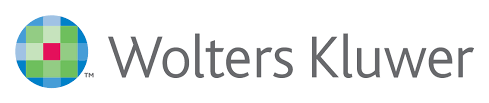 TESTER (INTERNSHIP PROGRAM) – BARIWolters Kluwer, multinazionale olandese leader a livello globale nella fornitura di soluzioni software per professionisti in ambito finanziario, fiscale e legale, offre a giovani laureati/e un programma di Internship dall’alto contenuto formativo all’interno della Direzione Software Legal.Il percorso permetterà ai candidati di supportare un team specializzato nelle attività di testing su una piattaforma europea atta alla produzione internazionale di software per professionisti. Il programma sarà arricchito da momenti di formazione d’aula e on the job, grazie ai quali i candidati potranno acquisire progressivamente competenze relative a:Gestione delle diverse fasi di test (per test sia manuali sia automatici);Identificazione ed implementazione della corretta strategia di test atta a supportare il team di sviluppo nel miglioramento della qualità dei nostri prodotti;Metodologia Scrum.Desideriamo entrare in contatto con neolaureati in ingegneria dotati di passione e propensione per le tecnologie e l’innovazione e interessati a sviluppare un percorso professionale all’interno di un contesto multinazionale dinamico e che offre continue opportunità di confronto con team di lavoro internazionali.I candidati ideali possiedono entusiasmo, proattività e forte motivazione all’apprendimento continuo. Hanno ottime capacità analitiche e cura per il dettaglio, attitudine alla ricerca di soluzioni, anche innovative, e a collaborare responsabilmente dentro un team. Si richiede una buona conoscenza della lingua inglese. Saranno particolarmente apprezzate:eventuali conoscenze derivanti da attività di testing e/o programmazione svolte in ambito personale o durante il periodo di studi;Eventuali conoscenze in merito a principi economici e di contabilità;Eventuali conoscenze ed esperienze derivanti da utilizzo e/o test di applicazioni aventi modulo di contabilità integratoIl percorso formativo si svolgerà presso la sede di Bitritto (BA).È previsto un rimborso spese + ticket restaurant.Inviare le candidature a: laura.caracci@wolterskluwer.com inserendo “contatto PolibaPlacement”Entro il 30/11/2019Il CV dovrà contenere l’autorizzazione al trattamento dei dati personali ai sensi del D. Lgs. n. 196/2003 e ss.mm. e ii. e dell’art. 13 GDPR (Regolamento UE 2016/679) ed attestazione di veridicità ai sensi del DPR n.445/2000. Il presente annuncio è rivolto ad ambo i sessi, ai sensi della normativa vigente.